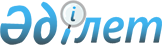 О внесении изменения в постановление Правительства Республики Казахстан от 7 февраля 2008 года № 115 "О дополнительных мерах по совершенствованию системы государственного управления оборонно-промышленного комплекса Республики Казахстан"
					
			Утративший силу
			
			
		
					Постановление Правительства Республики Казахстан от 25 мая 2011 года № 577. Утратило силу постановлением Правительства Республики Казахстан от 2 декабря 2016 года № 765

      Сноска. Утратило силу постановлением Правительства РК от 02.12.2016 № 765.      Правительство Республики Казахстан ПОСТАНОВЛЯЕТ:



      1. Внести в постановление Правительства Республики Казахстан от 7 Февраля 2008 года № 115 "О дополнительных мерах по совершенствованию системы государственного управления оборонно-промышленного комплекса Республики Казахстан" следующее изменение:



      приложение к указанному постановлению изложить в новой редакции согласно приложению к настоящему постановлению.



      2. Настоящее постановление вводится в действие со дня подписания.      Премьер-Министр

      Республики Казахстан                       К. Масимов

Приложение         

к постановлению Правительства

Республики Казахстан   

от 25 мая 2011 года № 577 

Приложение         

к постановлению Правительства

Республики Казахстан    

от 7 февраля 2008 года № 115 

Состав

Комиссии по вопросам оборонно-промышленного комплекса

Республики КазахстанИсекешев                    - Заместитель Премьер-Министра Республики

Асет Орентаевич               Казахстан - Министр индустрии и новых

                              технологий Республики Казахстан,

                              председательДжаксыбеков                 - Министр обороны Республики Казахстан,

Адильбек Рыскельдинович       заместитель председателяКарабеков                   - начальник Департамента

Мухтар Насипбекович           военно-технической политики

                              Министерства обороны Республики

                              Казахстан, секретарьКасымов                     - Министр внутренних дел Республики

Калмуханбет Нурмуханбетович   КазахстанБожко                       - Министр по чрезвычайным ситуациям

Владимир Карпович             Республики КазахстанКелимбетов                  - Министр экономического развития и

Кайрат Нематович              торговли Республики КазахстанЖамишев                     - Министр финансов Республики Казахстан

Болат БидахметовичТусупбеков                  - Министр юстиции Республики Казахстан

Рашид ТолеутаевичЖылкайдаров                 - заместитель Командующего

Нурлан Базаргельдинович       Республиканской гвардией Республики

                              Казахстан (по согласованию)Оразкулов                   - заместитель начальника Службы охраны

Канат Орынтаевич              Президента Республики Казахстан (по

                              согласованию)Кулибаев                    - председатель Правления акционерного

Тимур Аскарович               общества "Фонд национального

                              благосостояния "Самрук-Казына" (по

                              согласованию)Мырзалиев                   - заместитель Председателя Комитета

Нуржан Кершаизович            национальной безопасности Республики

                              Казахстан - директор Пограничной службы

                              (по согласованию)Смагулов                    - председатель Правления - президент

Болат Советович               акционерного общества "Национальная

                              компания "Казахстан инжиниринг" (по

                              согласованию)
					© 2012. РГП на ПХВ «Институт законодательства и правовой информации Республики Казахстан» Министерства юстиции Республики Казахстан
				